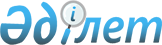 Об объявлении чрезвычайной ситуации природного характера местного масштаба
					
			Утративший силу
			
			
		
					Решение акима города Экибастуза Павлодарской области от 5 апреля 2022 года № 1. Зарегистрировано в Министерстве юстиции Республики Казахстан 5 апреля 2022 года № 27430. Утратило силу решением акима города Экибастуза Павлодарской области от 31 мая 2024 года № 8
      Сноска. Утратило силу решением акима города Экибастуза Павлодарской области от 31.05.2024 № 8 (вводится в действие по истечении десяти календарных дней после дня его первого официального опубликования).
      В соответствии с подпунктом 13) пункта 1 статьи 33 Закона Республики Казахстан "О местном государственном управлении и самоуправлении в Республике Казахстан", статьей 48 и подпунктом 2) пункта 2 статьи 50 Закона Республики Казахстан "О гражданской защите", постановлением Правительства Республики Казахстан от 2 июля 2014 года № 756 "Об установлении классификации чрезвычайных ситуаций природного и техногенного характера", на основании протокола внеочередного заседания городской комиссии по предупреждению и ликвидации чрезвычайных ситуаций города Экибастуза от 31 марта 2022 года № 3, РЕШИЛ:
      1. Объявить чрезвычайную ситуацию природного характера местного масштаба на территории города Экибастуза.
      2. Руководителем ликвидации чрезвычайной ситуации природного характера назначить курирующего заместителя акима города Экибастуза и поручить провести мероприятия, направленные на ликвидацию чрезвычайной ситуации природного характера.
      3. Контроль за исполнением настоящего решения оставляю за собой.
      4. Настоящее решение вводится в действие со дня его первого официального опубликования.
					© 2012. РГП на ПХВ «Институт законодательства и правовой информации Республики Казахстан» Министерства юстиции Республики Казахстан
				
      Исполняющий обязанности акима города Экибастуза 

М. Маликова
